            CNSW GC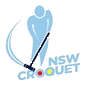      GOLD BROOCHGolf Croquet Doubles Tournament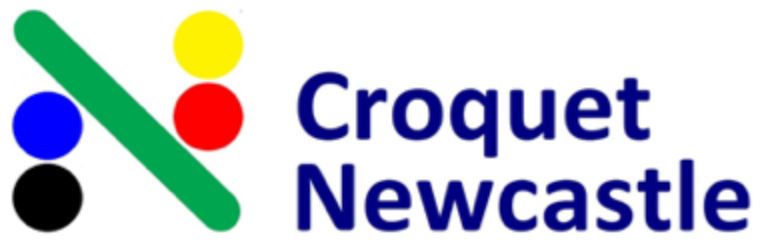 Newcastle National ParkCroquet Club25 National Park Street, Newcastle West, NSW, 2302Friday 10 – Sunday 12 December 2021Entry RequirementsDivision1 player (handicap 4 or below) with aDivision 2 player (handicap 5-8) Please note: Due to the COVID19 restrictions, all participants are to bring their own drink bottles, morning and afternoon tea; and lunch. Coffee and tea will be provided in disposable cups. Please ensure that you keep your distance where possible and sanitise regularly (sanitiser will be provided). If you are feeling ill, please refrain from attending.This tournament, like all CNSW Tournaments, is only open to players who have been double-vaccinated.  You will be required to register via the QR Code ar the club, and will be asked to show proof of double vaccination.Practice: 3pm to 5pm Thursday9 DecemberClosing Date: 3 December 2021Registrations are now available on-line  (http://www.croquet-nsw.org)Tournament Manager: Derek Bull, 0417 565 475